Mérési JegyzőkönyvFelhasznált eszközökMérési feladatok1. Félvezető diódák statikus karakterisztikáinak felrajzolása Diódák méréséhez használja a tesztpanelt, amelyben a következő dióda típusokat vannak beforrasztva:	D1= kisjelű Si dióda (1N914) 	D2= nagyáramú hálózati egyenirányító dióda (BY 133 )	D3= Schottky dióda  (..) 	D4= LED.  (..)A mérendő diódát a velük sorba kötött kapcsok (jumperek) rövidre zárásával válassza ki. A generátor jele az 10 Ω soros ellenálláson keresztül kapcsolódik a mérendő diódára! A mérőpanel oldalán elhelyezett kapcsolóval az Rs = 10 Ω-os ellenállás végeinek felcserélésével a statikus és a dinamikus méréshez szükséges mérőkapcsolás hozható létre.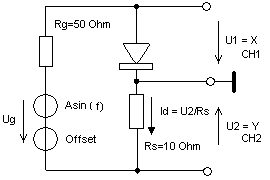 Oszcilloszkóppal mérje a diódák nyitó áramát [ Id = IF ] (az Rs ellenálláson eső feszültséget) és a diódák anód feszültségét [ Ud = UF ]! Javasolt kezdeti beállítás (később az eredményeknek megfelelően hangolandók):	Oszcilloszkóp: Ch1: 500mV/div; Ch2: 10mA/div és INV és megfelelő skálázás; Display Mode: XY	Generátor: 100 Hz szinusz; amplitúdó: 3 Veff, offszet : 0 V  Rajzoltassa fel mind a négy dióda IF(UF)  nyitó áramú karakterisztikáját, és mérje meg az  IF=1mA, 10mA,  50mA  áramokhoz tartozó UF nyitó feszültségeket:A mérést végezze az oszcilloszkóp YX markereivel (opcionálisan normál üzemmódban MAX mérésével: pontosabb, de lassabb mérés)! Mérési eredmények értékelése.2.  Félvezető diódák dinamikus karakterisztikáinak mérése A BY133 dióda esetén az előzőkben javasolt alapbeállításban növelje a mérőjel frekvenciáját mindaddig, amíg a jel hurkolódása 10 mA-t el nem éri. Írják le tapasztalataikat, és a jelenség okát! Mérési eredmények értékelése.3. Dióda kapcsolási idejének vizsgálata (töltéstárolási idő mérése)A mérési összeállítást a kapcsoló ts állásba átkapcsolva az ábra szerinti összeállításban végezze: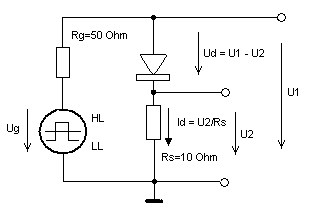 Javasolt kezdeti beállítás (később az eredményeknek megfelelően hangolandók):Oszcilloszkóp: Ch1: 500mV/div; Ch2: 10mA/div és megfelelő skálázás; Display Mode: normalGenerátor alapbeállítás (a konkrét értékek az előírt áramértékeknek megfelelően módosítandók): 	Mode: Pulse, Freqency: 20 kHz	Ampl: High Level = +3V, Low Level = -3V, Duty Cycl = 50%, ts=100 ns (Edge Time)Vizsgált eszköz: BY133 Si dióda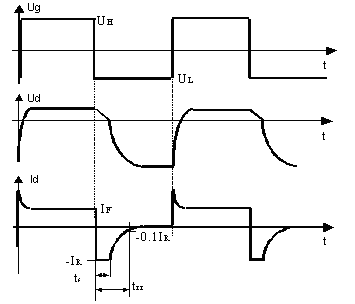 Dióda kapcsolási ideje a feszültség- és áram-idődiagramonA generátor HL és LL szintjeinek változtatásával a nyitó (IF) és a záró áram (IR) értékét változtatva IF/IR 1/2, 1/1, 2/1 arányai mellett mérje a  záró irányú feléledési időt és a  tárolási időt.Mért értékek különböző áramarányok mellett:A táblázat kitöltését követően a magas és alacsony szintet folyamatosan hangolva plusz/mínusz irányba figyelje meg, hogy hogyan változik az áram jelalakja a nyitó irányú és kihúzó áram növelésével és csökkentésével. Mérési eredmények értékelése.4.  Bipoláris tranzisztor béta-határfrekvenciájának méréseA mérendő tranzisztor: BC107 (BC182)A mérési összeállítást a következő ábra mutatja. Az oszcilloszkóp Y2 csatornáján a tranzisztor UCE kollektor–emitter feszültségét a tesztpanel DC-OUT kimenetén, az Y1 csatornán a tranzisztor UBE bázis-emitter feszültségét mérje. Az IC munkaponti áramot digitális árammérővel mérje. A tranzisztor munkapontját az  soros ellenálláson keresztül áramgenerátorosan meghajtva az Offset feszültség és az +UT tápfeszültség változtatásával állítsa be (pl.: +5 V, 3 mA)!  A generátorral 1 kHz, 200mVpp szinusz jelet állítson be. Ha az adott beállítás torzult jelalakot eredményez, csökkentse az amplitúdót. Az Y2 csatornán mérje a kollektoron lévő váltakozófeszültséget, és határozza meg a kapcsolás üzemi feszültségerősítését ( Auü ). Ezután a frekvenciát folyamatosan növelve határozza meg a tranzisztor  határfrekvenciáját amelyen az erősítés –3 dB-el csökken!  Számítsuk ki a fT tranzitfrekvenciát. 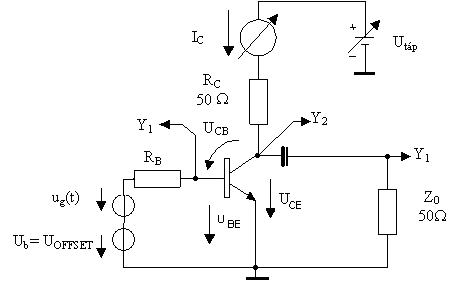  Bipoláris tranzisztor béta-határfrekvenciájának mérési összeállításaBC107         beta =  250      UCE= 5V,  IC= 3mAUkipp =        mVAuü =           V/V =             kHz fT  =             MHzMérési eredmények értékelése.5. Bipoláris tranzisztor kapcsolási folyamatának vizsgálataA tranzisztort az alábbi ábra szerinti elvi mérési összeállításban vizsgáljuk: 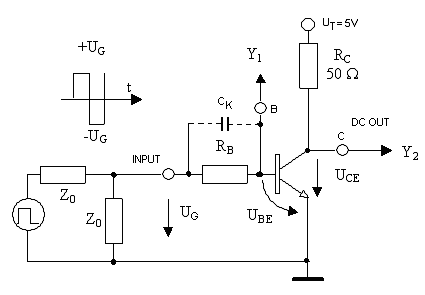 Bipoláris tranzisztor kapcsolási időinek mérési összeállításaTranzisztor kapcsolási idődiagramja Beállítások:Tranzisztor: BC639, 1 kΩ-os bázisellenállással. Tápfeszültség: 5 VJelgenerátor: Ulow=0 V, Uhigh=4 V, f=100 kHz, négyszögjel (pulzus módban), Edge Time: 20 nsÉrdemes a bemenő jelre triggerelni. Mérés közben az oszcilloszkóp időalapját ne változtassa az összehasonlíthatóság érdekében. Vizsgálja meg a jelalakokat adott beállítás mellett az alábbi változtatásokkal:alapelrendezés, D6 Schottky-dióda beiktatásával,C1 gyorsító kondenzátor beiktatásával (D6 kiiktatva),–1 V alacsony feszültségszint a jelgenerátoron (C1, D6 kiiktatva), 4 V magas feszültségszint a jelgenerátoron (C1, D6 kiiktatva).Minden elrendezésben rögzítse a jelalakokat, és írja le, hogyan változik a kapcsolási tranziens ezen változtatások hatására (kiemelten koncentrálva a tárolási időre). Melyik időzítési érték a domináns, melyik változik szembetűnően? Tippek: a fel- és lefutási időket mérheti Quick measure opció segítségével. Az egyes módosítások hatását érdemes úgy megfigyelni, hogy az oszcilloszkópon egy adott jelparaméterre koncentrálva figyelünk (pl. tárolási idő), és közben végrehatjuk az áramkörön a változtatásokat. Idő hiányában érdemes mind az öt elrendezés esetén egy-egy ábrát készíteni és kvalitatív tapasztalatokat levonni az eredményekből.Mérési eredmények értékelése.6. Bipoláris tranzisztor kapcsolási időinek mérése (kiegészítő feladat)A vizsgálandó tranzisztor bázisára RB ellenálláson keresztül a generátorral 2% kitöltési tényezőjű, 50 kHz frekvenciájú változtatható negatív és pozitív csúcsértékű impulzus jellel csatlakozzunk és oszcilloszkóppal mérjük a tranzisztor kollektor és bázis feszültségét!  ( Az oszcilloszkóp mindkét csatornáját állítsuk azonos érzékenységre és nulla szintre.)  Az  határértékének meghatározása: A bekapcsoló impulzus nagyságát fokozatosan növelve határozza meg azt a határáramot (), amely a tranzisztort a telítés határára vezérli, azaz kollektor bázis feszültsége  V-ra csökken le! Ekkor a kollektor áram maximális értéke:  ezzel a telítési bázisáram: .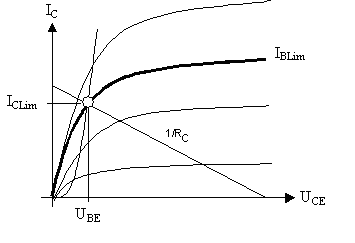 Telítésbe vezérlés határáramának meghatározása karakterisztika alapjánHatározza meg a telítés határára vezérelt tranzisztor B egyenáramú áramerősítési tényezőjét!7. A kapcsolási idők a bekapcsolási túlvezérlés függvényében (kiegészítő feladat)A bekapcsolási és a kikapcsolási túlvezérlést az  és az  hányadosokkal adjuk meg.Mérje meg a tranzisztor késleltetési , felfutási , töltéstárolási és lefutási időértékeit  1, 2, 3, 4, 5  és  esetében! A mért eredményeket táblázatban foglalja össze! Ábrázolja a bekapcsolási és a töltéstárolási  idők függését a bekapcsolási túlvezérlési tényező függvényében!A tranzisztor kollektor-bázis lábai közé kapcsoljon egy záró irányban előfeszített Schottky diódát () és ismételje meg az előző mérési feladat sort!A bekapcsolási túlvezérlés  5 értéke mellett  1, 2, 3, 4, 5 értékek mellett mérje meg a bekapcsolási, a töltéstárolási és a kikapcsolási időket! A mért eredményeket táblázatban foglalja össze! Ábrázolja a bekapcsolási és a tárolási  idők függését a kikapcsolási túlvezérlési tényező függvényében! Hogyan befolyásolja a kihúzóáram a tárolási időt?Mérési eredmények értékelése.Az  értékéből számítsa ki a BC107 tranzisztor  kapacitását! (Kiegészítő feladat)Csökkentse le a soros ellenállást -ra, és ismételje meg az előbbi határfrekvencia mérését ()!	A  és  értékéből határozza meg az  bázisellenállást!	Mérési eredmények értékelése.A mérés tárgya:Aktív elektronikus eszközök vizsgálataA mérés időpontja:<év>. <hónap>. <nap>A mérést végzik:<hallgató neve><hallgató neve>Mérőcsoport<kurzus >, <csoport száma>A mérést vezeti:<mérésvezető neve>Digitális multiméter (6½ digit)Agilent 34401ADigitális multiméter (3½ digit)Metex ME22TTápegységAgilent E3631AOszcilloszkópAgilent 54622AFüggvénygenerátorAgilent 332220AKarakterisztikarajzolóHameg HM6042IF1mA10mA50mAUFD11N4148VoltD2BY133VoltD3SchottkyVoltD4LEDVoltIF [mA]IR [mA]IF / IRtstrr 2040  2020  4020 tdtftstralapbeállításSchottky-diódagyorsító kondenzátor5 V magas szint–1 V alacsony szint